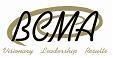 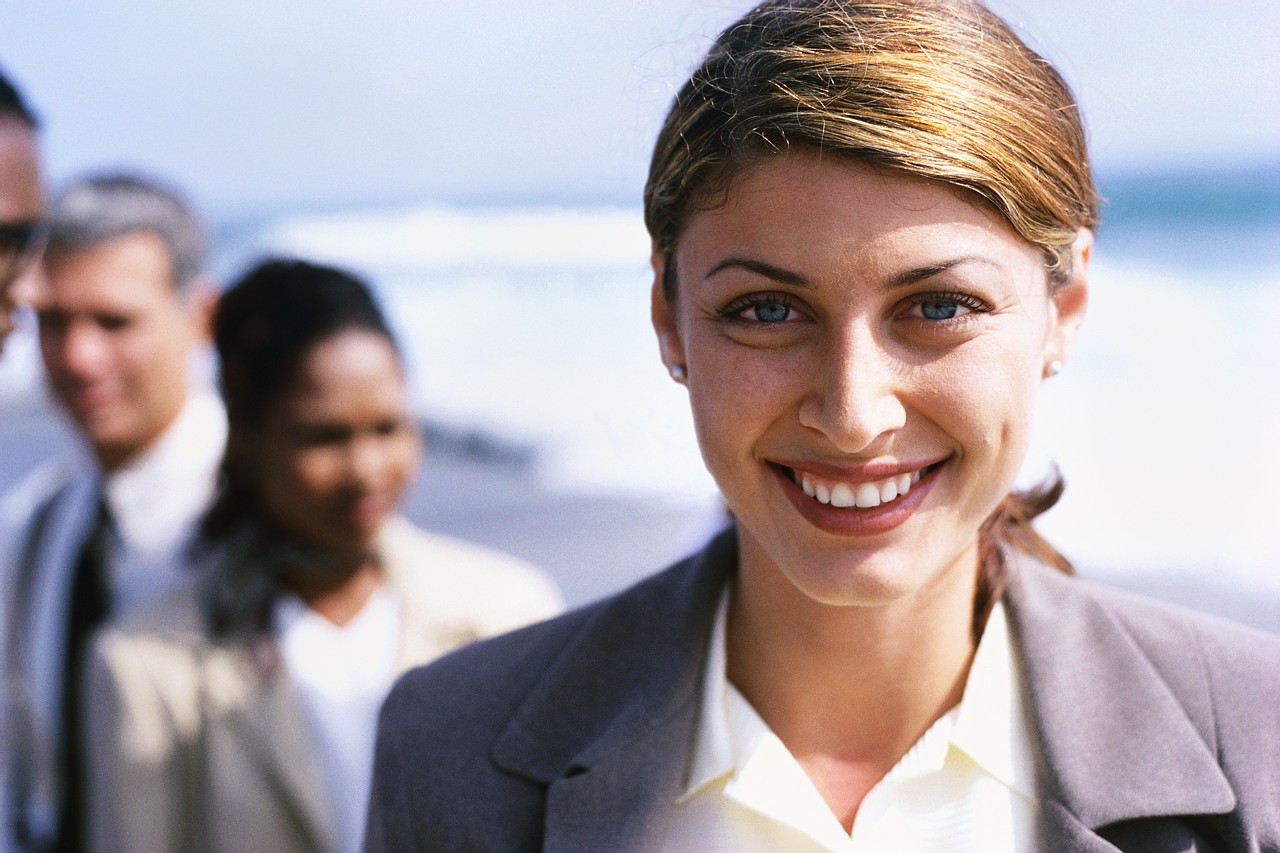 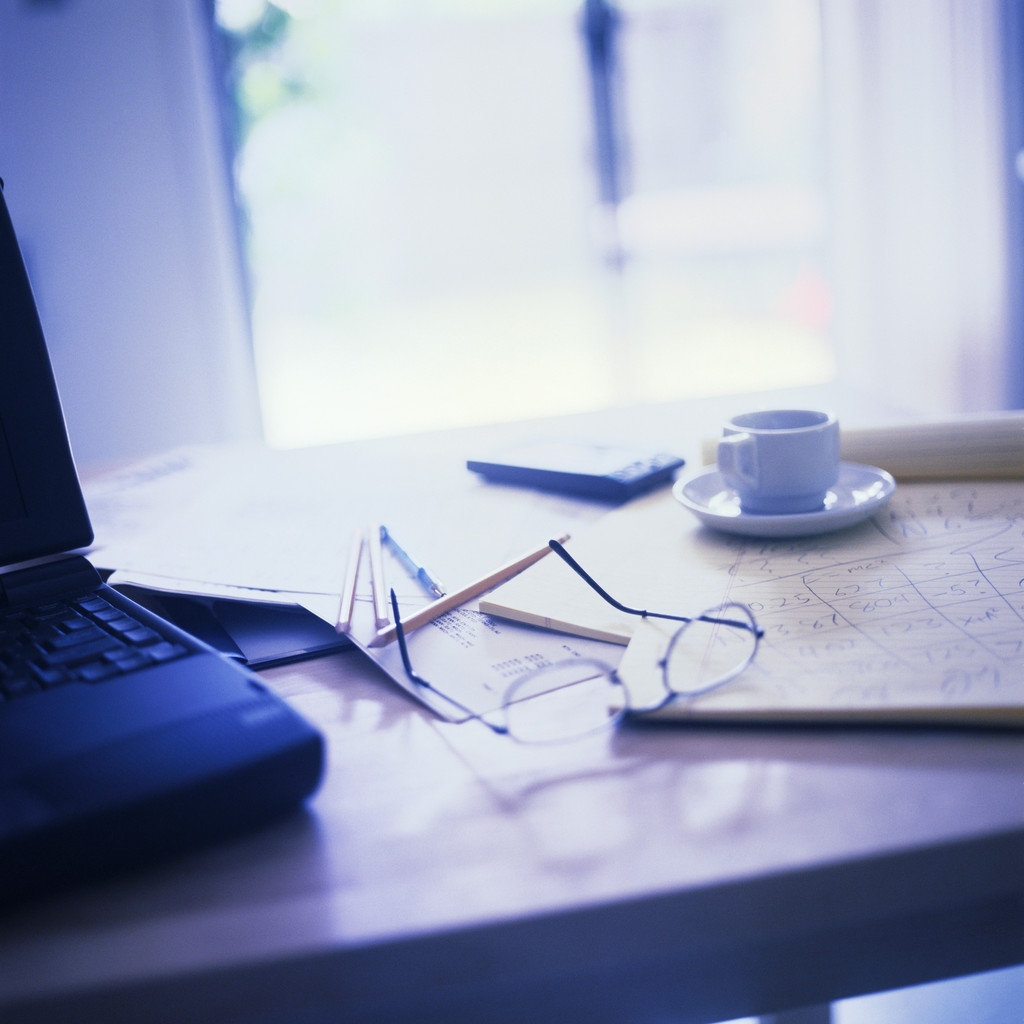 About RecertificationCertified Credit Professionals (CCP) & Certified Professional Collectors (CPC) must apply for recertification every three (3) years until age 59½.  Upon reaching 60, you should notify the BCMA Credentialing Standards Board (CSB) in writing so you may be granted lifetime certification status.During each three-year period, Continuing Professional Education (CPE) hours are required as follows:CCP or CPC - 40 CPE HoursCCP and CPC - 60 CPE HoursLearning activities are measured by program length, with one 55-minute period equal to one CPE hour.  One-half CPE hours (equal to 30 minutes) are permitted only after the first hour has been earned in a given learning activity.Recertification may occur any time during this three-year period; however, your recertification dates will follow your original recertification schedule.  Throughout your final recertification year, reminder letters and cards along with a Recertification Dossier Kit will be sent to CCP & CPC’s who are expected to recertify by the expiry date.Processing Schedule and FeesBCMA’s Credentialing Standards Board (CSB) will not process incomplete Recertification Dossiers, information submitted on improper forms or forms not accompanied by the appropriate Recertification fee(s).  Your CCP/CPC credential must be renewed by the “valid until” date displayed on your certificate(s).You may call for an extension if extenuating circumstances have hindered your ability to meet recertification requirements.  Extensions will be granted on a case-by-case basis.  Reports received up to 30 days late will be processed but will incur late fees.  Anyone filing under an approved extension will also incur late fees.If you allow your recertification date to pass without submitting a Recertification Dossier or contacting the Business Credit Management Association, your CCP or CPC credential will be suspended.  You will be required to reapply, re-interview or pass the then current examination in order to achieve CCP or CPC status again.Continuing Professional Education (CPE) hoursContinuing professional education hours can be earned for a diverse number of activities:Attending advanced level formal programs, such as college classes, graduate school or being an approved instructorContinuing education at conferences, seminars, meetings, lectures or roundtablesServe as a speaker, presenter or panelistIf you are a published authorServe as an Intern Development Program (IDP) Counselor or AdvisorLeadership role serving on boards, committees or as a directorWhen deciding whether a program, class or seminar would be valid towards recertification, keep in mind that the contents should be advanced or at an executive level.  The topics and descriptions should fall into any or all of the following categories:Credit, Collection and Risk ManagementFinancial and Treasury ManagementPersonal DevelopmentGlobal Business ManagementMarketing, Sales & AccountingComputer ApplicationsSpecialized Knowledge and ApplicationOne (1) Continuing Professional Education (CPE) Unit equals one CPE hour; a total of 40 hours or 60 hours of continuing professional education must be completed within each recertification period depending upon the number of credentials you hold.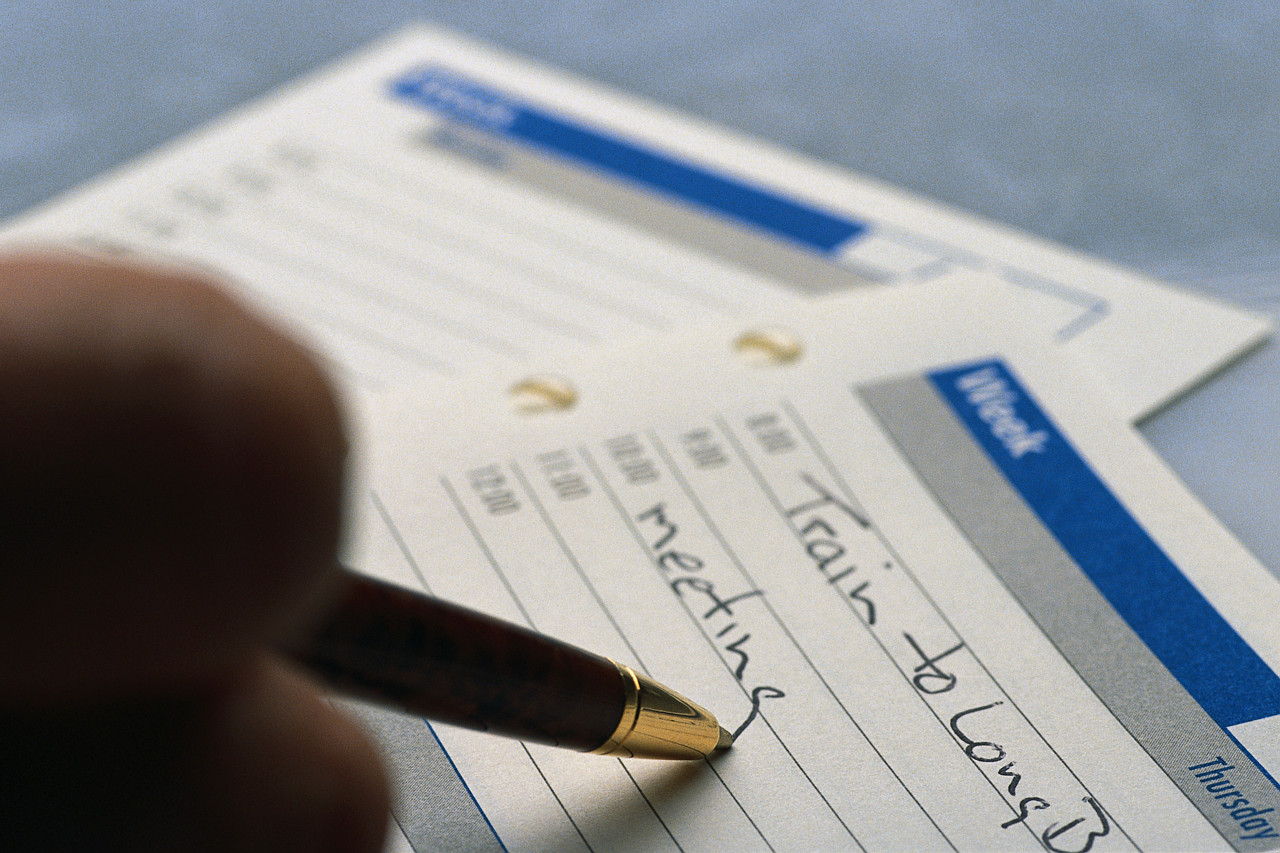 CCP/CPC Re-certification Cover Application     		Your CSB File No. ___________Mr./Ms.         First Name			Middle 			Last NameTitle				CompanyBusiness Mailing Address					City			State		Zip codeDirect Business Telephone Number            Main Business Telephone Number          Email AddressDirect Business Fax			Main Business FaxHome Address							City			State		Zip codeHome Telephone Number            					Recertification PeriodPlease send all correspondence related to this cover application to my    	Home		BusinessFee Schedule:		CCP/CPC Recertification Fee (BCMA Member)		$ 60  			CCP/CPC Recertification Fee (Non-Member)			$225 			Late Fee		  					$35   				Total Enclosed with Report				$____________Method of Payment:   Check made payable to (BCMA) Business Credit Management Association Attn: Credentialing Standards Board                              	        Credit Card Charge To:	 MasterCard  Visa	 American Express  Discover
Card Number            					Card ID/Security number		Expiration dateCardholders Name            				Cardholders SignatureCredit Card Billing Address				City		State		Zip code	I would like BCMA to notify my immediate supervisor or employer of my recertification.Mr./Ms.         Supervisor’s First Name			Last name			       Professional’s DesignationsTitle					Company - EmployerMailing Address					City			State		Zip codeDirect Telephone Number              			 Email AddressI certify that the information listed on this application is true to the best of my knowledge.This form must be completed and returned to the BCMA – CSB by the “valid until date” indicated on your credential certificate.A minimum of 40 or 60 CPE hours are required to earn recertification.  Forty (40) CPE hours are required to recertify for a CCP or CPC.  Sixty (60) CPE hours are required to recertify for both.  One CPE is equal to one hour of continuing professional education.All CPE hours listed on this, Dossier must have occurred within your certification period.                                                                                                    Signature of ApplicantContinuing Application ActivityCompletion of Advanced-Level Programs, Courses or InstructionList any advanced-level course work you have completed at a degree granting institution related to business credit, financial management or personal development.  Each course credit is equal to five (5) CPE’s.  Course completion and grade report should be attached.Institution___________________  _	__ __Course Title____________	_      __Date_________	         _____________ CPE’S Earned             __________________________________________________________________________________________________________________________________________________________________________________________________________________________________________________________________________________________________________________A. CPE’s __________ Continuing Education at conferences, seminars, meetings, lectures or roundtablesProgram topics must be related to business credit, financial management, and personal development and should be at an advanced level.  Each hour of instruction is equal to one (1) CPE. Please list programs attended and their approved CPE values. Attach any/all program outlines, CPE completion certificates, session agendas or content description of qualifying event.  Program Sponser_________________________name of Program               ___________Date___                                 Hrs of Instruction /CPE’s Earned__________________________________________________________________________________________________________________________________________________________________________________________________________________________________________________________________________________________________________________________________________________________________________________________________________________________________________________________________________________________________________________________________________________________________________________________________________________________________________________________________________________________________________________________________________________________________________________________________________________________________________________________________________________________________________________________________________________________________________________________________________________________________________________________________________________________________________________________________________________________________B. Conferences, Seminars, Meetings, Lectures Or Roundtables continued*Program Sponser_________________________name of Program               ___________Date___                                 Hrs of Instruction /CPE’s Earned____________________________________________________________________________________________________________________________________________________________________________________________________________________________________________________________________________________________________________________________________________________________________________________________________________________________________________________________________________________________________________________________________________________________________________________________________________________________________________________________________________________________________________________________________________________________________________________________________________________________________________________________________________________________________________________________________________________________________________________________________________________________________________________________________________________________________________________________________________________________________________________________________________________________________________________________________________________________________________________________________________________________________________________________________________________________________________________________________________________________________________________________________________________________________________________________________________________________________________________________________________________________________________________________________________________________________________________________________________________________________________________________________________________________________________________________________________________________________________________________________________________________________________________________________________________________________________________________________________________________________________________________________________________________________________________________________________________________________________________________________Attach additional copies for this section as necessary.						       B. CPE’s __________					                                                                                                                                                                                                                                         Speaker, Presenter, PanelistFor time spent preparing and researching a topic for a speech or presentation, you will be awarded five (5) CPE’s for each presentation.  Your presentation can take place at a locally, regionally or nationally sponsored educational event.  Service as an instructor or speaker at an employer sponsored gathering is considered a local presentation.  The subject of the presentation must be related to business credit, collection, risk, treasury or financial management.  Provide verification of your program. Program Sponser___________________name of Program               ___________Date___	          Hrs of Instructional Programming/CPE’s Earned________________________________________________________________________________________________________________________________________________________________________________________________________________________________________________________________________________________________________________________________________________________________________________________________________________________C. CPE’s __________Published AuthorIf you have authored a published article, list the name of the publication, title of the article and date of the publication below.  Articles must be at least 250 words in length and relate to business credit, collection, risk management, treasury or financial management.  Letters to the editor will not be accepted as published articles.  Please attach a copy of each article listed.  Each published article is worth ten (10) CPE’s.Name of Publication_________________________Title of article              ______                  _ DATE published                                               CPE’s Earned__________________________________________________________________________________________________________________________________________________________________________________________________________________________________________________________________________________________________________________D. CPE’s __________IDP Counselor or AdvisorIf you coach, counsel or advise individuals registered in the Intern Development Program (IDP) of the BCMA who are working towards their professional accreditation, list them below.  Each IDP registrant counsel is worth ten (10) CPE’s.Name of Intern______________    ___________Interns CSB File #               __________        _Interns Employer                                                CPE’s Earned__________________________________________________________________________________________________________________________________________________________________________________________________________________________________________________________________________________________________________________E. CPE’s __________Leadership Role and Executive ServiceList your service as a committee member or chair, or service on a board of directors.  Service can be within a local, regional, national or international group or organization.  Service for other allied or professional associations may be listed here.  For committee member or chair service, five (5) CPE’s are awarded for each year served.  For Board of Directors, ten (10) CPE’s are awarded per year served. List and provide information for each item individually. Attach copies of certificates of service or letters of appointment when available. ORginazation/Association_________________________Activity                                    Position            __________Date/Term                        CPE’s Earned__________________________________________________________________________________________________________________________________________________________________________________________________________________________________________________________________________________________________________________F. CPE’s ___________Special ConsiderationList any information that may not conform to the previous categories, but you believe is worthy of review.  Any listings should pertain to educational opportunities you presented or in which you participated.  Scoring is at the discretion of the BCMA Credentialing Standards Board.________________________________________________________________________________________________________________________________________________________________________________________________________________________________________________________________________________________________________________________________________________________________________________________________________________________G. CPE’s __________TOTAL (A-G) CPE HOURS EARNED:  __________________   Visionary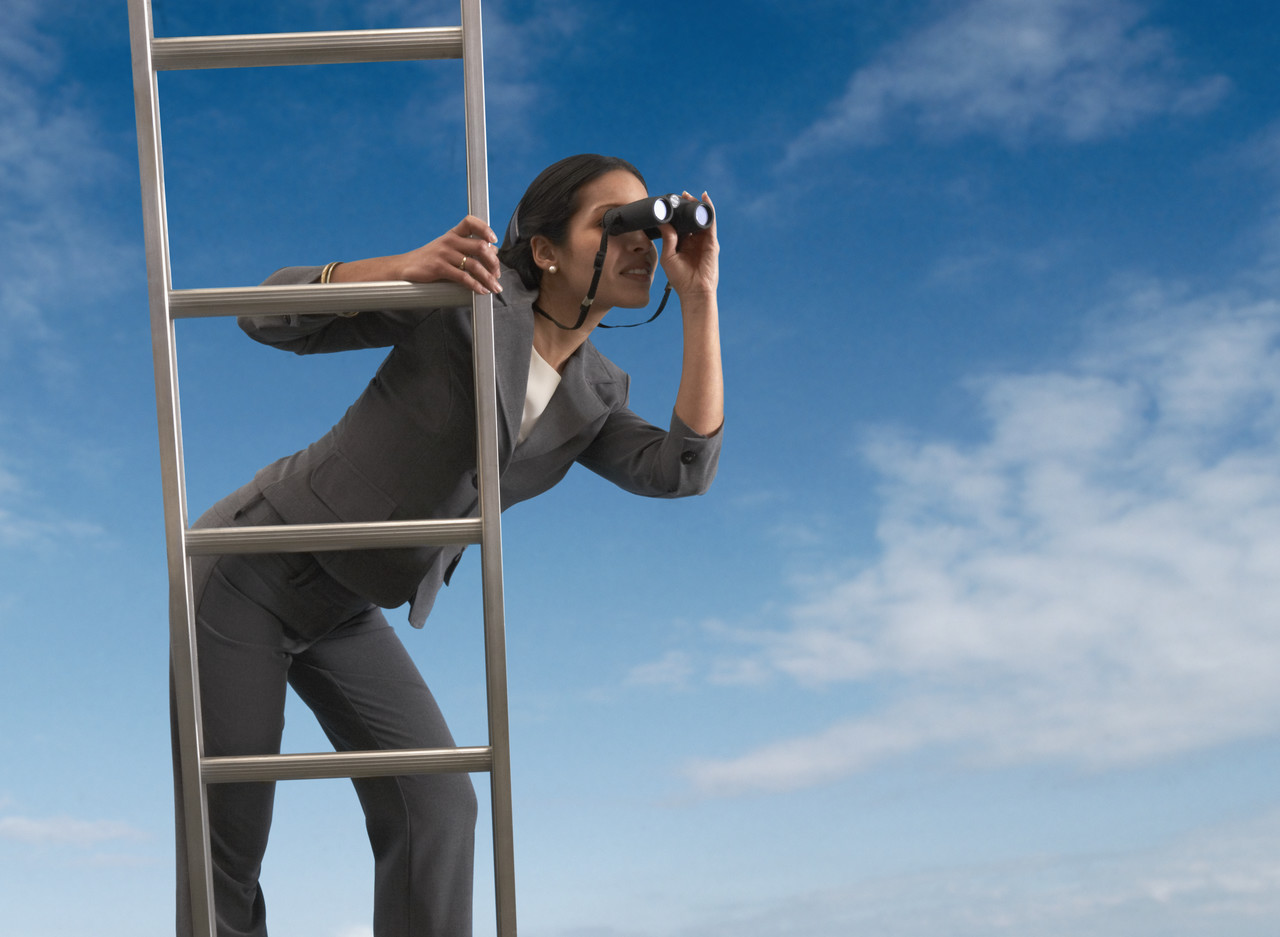 Leadership
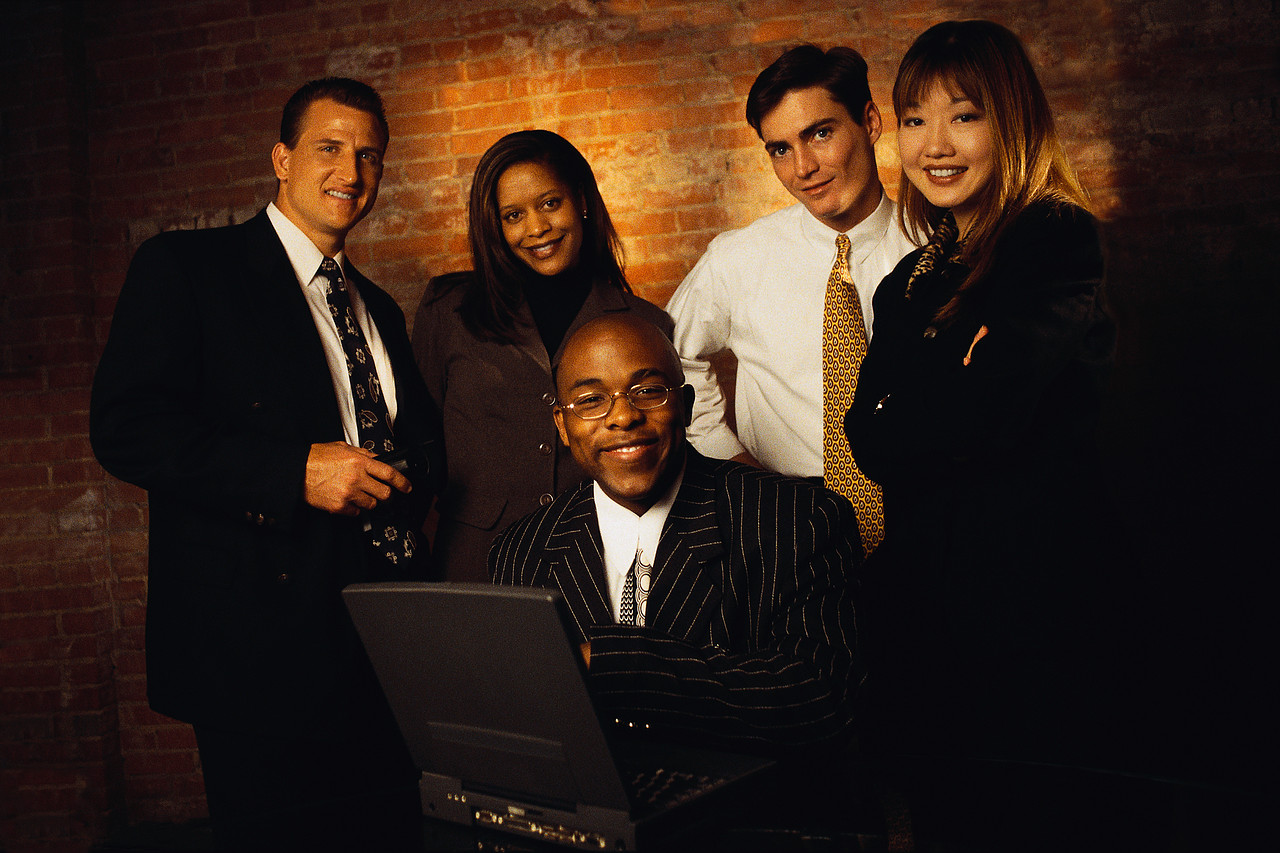 Results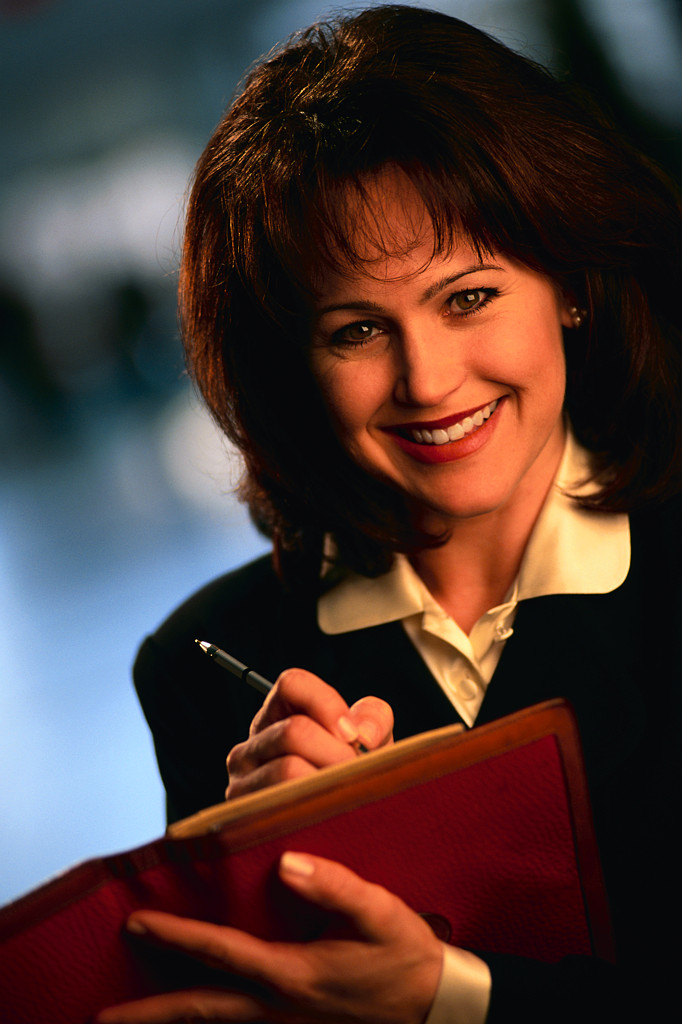 				    Business Credit Management Association					       Wisconsin Headquarters	  			PO Box 510157, 15755 W Rogers Dr Suite 200				  New Berlin WI  53150-0157	 	                            Voice: 262.827.2880 Fax: 262.827.2899,       Websites: www.creditsociety.org, www.wcacredit.org, www.icewi.org 